 BAQI  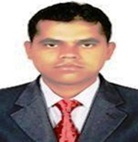 Contact: C/o 971505891826E-Mail: baqi.378227@2freemail.com An accomplished & knowledgeable professional aiming for senior level assignments AsSales & Logistics Coordinatorwith an organization of high repute; preferably InIT- Security / Manufacturing industryLocation Preference:  UAE, & Middle EastCORE COMPETENCIES Responsible for managing sales operations with accountability for incremental volume & profit growthInteracting with vendors / suppliers for efficient negotiations on price, delivery schedule and other terms & conditionsFollowing up PO payments & stock control documentation and controlling commercial work flow in the companyMaintaining stock & inventory; arranging received stock on their respective locations and assisting warehouse helpers for the proper arrangements of stockOverseeing dispatch of stores / spares by the most economical means keeping in mind the urgency of goods to be transported and where feasible draw up agreement with freight forwarders; require combining a few requisitions together before dispatchingLooking after overall functioning of processes, identifying improvement areas and implementing adequate measures to maximize customer satisfaction levelUnderstanding invoice submission channel and submitting it to concern department and following up payments accordinglyCompiling stock control records & information to determine unused items and recommending disposal of excess stockORGANIZATIONAL EXPERIENCEJan’14 – Dec’16: BFT Middle East FZCO (Subsidiary of BFT SPA Italy), UAE as Sales CoordinatorJul’10 – Dec’13: Visionaire FZE, UAE as Sales CoordinatorMar’09 – Feb’10: NSD Technology LLC, UAE as Sales CoordinatorKey Result Areas:Shouldered the responsibility of:Receiving enquiries through tender/ fax / mail/ sales personnel’s and responding accordinglyChecking the prepared material, items wise in order to reconfirm that the goods are correctInteracted with client for any clarification prior to responding the enquiries and with design team for preparation of BOQGenerated technical & commercial proposal and liaised with Design& Technical Team for major RFP/tender/projectsAccountable for:Calculating cost/fright/customs duty and other administrative expenses to fixed selling priceDownloading &preparing technical products catalogues Keeping a track of all MOM & pre sales documents and maintaining quotation & enquires data baseBooking the shipment with freight forwarders & shippers in order to dispatch material on time; applying / preparing COO/BL, transfer of ownership (Free Zone Company) and submitting acknowledgement of collected material/ AWB Tracking No. to consignee for their follow upComparing outgoing shipments to bills of lading, invoices, packing list, orders, or other records to verify and checking non-moving items and preparing reportsLiaised with:Design of more technical information in order to submit along with proposalClient for submitted proposals and provide clarification if requiredWarehouse and logistics for the preparation of material as per delivery orderWarehouse operation team by complying with legal & corporate requirements; inspected items as to quality and quantity against freight documentsValidated received purchase order, letter of award/ letter of intent and notificationArranged MOM prior to post sales process /clarification; prepared invoice, packing list and other associate documents for the received ordersManaged well-organized records of all supporting and confidential documents with an efficient filing systemLooked after preparation of shipping documents such as invoice, packing list, certificate of origin & internal transfers Delivered shipping instruction to shipping line/airline to execute the bill of lading or air way bill;managed customer service operations like order processing, order acknowledgement, order scheduling, export document preparation and invoicing Championed in reviewing freight rates (air, courier & land);certifying all documents, invoices & packing list related to the customs for export;follow-up the shipments & their documents for on time receiving the material in warehouse and arranging shipment for the dispatching the material Executed LIFO method for the issuing & dispatching material; handled weekly inventory for expensive items (remotes /receivers, etc.)Developed standards &methods for packaging and storing supplies & materials; unpacked incoming goods and wrapped & packed outgoing goodsACADEMIC CREDENTIALS Master of Business Administration (Marketing) from Osmania University – Hyderabad, India in 1999Bachelors of Commerce (Computers) from Osmania University – Hyderabad, India in 1995TRAININGSales Force TrainingIT SKILLSWell versed with:MS Office and Operating SystemsTally ERP 9 and Sales Force Cloud Computing PERSONAL DETAILSDate of Birth:			25th June 1973Address:		Dubai –United Arab Emirates Language Known:			English, Urdu, Telugu and Arabic (Basic)Place of Issue:			Hyderabad. India Validity of Passport:		16/10/2027	Driving License:			UAE Valid Driving license Up to July 2021Visa Status:			Visit Visa- Tourist Valid up to 24th May 2018BAQI Contact: C/o 971505891826E-Mail: baqi.378227@2freemail.com SKILLS SETPROFILE SUMMARYInventory ManagementPre & Post Sales Operations Client Relationship ManagementReporting & DocumentationShipping OperationsCost ControlLiaison & CoordinationTeam Management A competent professional with 9+ years of experience in Sales Coordination, Customer Service and Logistics Operations Hands-on experience in driving logistics operations which encompasses negotiating with various parties for timely delivery of materials requiredSkilled in determining method of shipment, utilizing knowledge of shipping procedures, routes & rates; preparing shipments, bill of ladings, exports and special documentsInstrumental in coordinating with customers/ forwarders and managing sales processExpertise in validating receipt of items by comparing items received to items ordered; resolving shipments in error with suppliersDemonstrated abilities in maintaining coordination between various functional departmentsProficient in preparing weekly/ monthly/quarterly sales quotations reportsAn effective communicator with good analytical, leadership, interpersonal, planning and problem solving skills